Prezydent Miasta Pruszkowa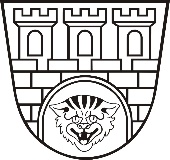 Zarządzenie nr 62/ 2024Prezydenta Miasta Pruszkowaz dnia 13 marca 2024w sprawie ogłoszenia otwartego konkursu ofert na realizację zadania w obszarze profilaktyki i rozwiązywania problemów alkoholowych przez organizacje pozarządowe oraz inne uprawnione podmioty prowadzące działalność pożytku publicznego.Na podstawie art. 7 ust. 1 ppkt 19, art. 26, art. 30 ust. 1 ustawy z dnia z dnia 8 marca 1990 roku o samorządzie gminnym (t.j. Dz. U. z 2023 r. poz. 40, ze zm.), art. 11 ust. 1 pkt. 2 oraz ust. 2, art. 13 ustawy z dnia 24 kwietnia 2003 r. o działalności pożytku publicznego i o wolontariacie (t.j. Dz. U. z 2023 r. poz. 571), art.4¹ ust.1 pkt.1,2,3 i pkt. 5 Ustawy z dnia 26 października 1982 r o wychowaniu w trzeźwości i przeciwdziałaniu alkoholizmowi (t.j. Dz. U. z 2023 r. poz. 2151), w związku z art. 221 ustawy z dnia 27 sierpnia 2009r o finansach publicznych (t.j. Dz. U. z 2023 r. poz. 1270 ze zm.), zarządzam, co następuje:§1Ogłaszam otwarty konkurs ofert na realizację zadania publicznego określonego w Programie współpracy Gminy Miasto Pruszków z organizacjami pozarządowymi i podmiotami, o którym mowa w art. 3 ust. 3 ustawy z dnia 24 kwietnia 2003r o działalności pożytku publicznego i o wolontariacie na 2024 rok w sferze przeciwdziałania uzależnieniom i patologiom społecznym oraz działalności na rzecz dzieci i młodzieży, w formie powierzenia wykonania zadania publicznego na: „Zorganizowanie kolonii dla dzieci z rodzin dysfunkcyjnych”.§ 2Warunki konkursu oraz rodzaj zadania publicznego zlecanego do realizacji określa załącznik nr 1 do Zarządzenia.§ 3Oferty należy składać zgodnie z Rozporządzeniem Przewodniczącego Komitetu Do Spraw Pożytku Publicznego z dnia 24 października 2018 r. w sprawie wzorów ofert i ramowych wzorów umów dotyczących realizacji zadań publicznych oraz wzorów sprawozdań 
z wykonania tych zadań (Dz. U. z 2018 r. poz. 2057). Każda oferta powinna zostać przygotowana za pomocą aplikacji Generator eNGO dostępnej na stronie – www.pruszkow.engo.org.pl.§ 4Wykonanie tego zarządzenia powierzam Dyrektorowi Miejskiego Ośrodka Pomocy Społecznej w Pruszkowie.§ 5Zarządzenie podlega publikacji w Biuletynie Informacji Publicznej Urzędu Miasta Pruszkowa, w generatorze ofert na stronie: https://pruszkow.engo.org.pl/ oraz na stronie internetowej Miejskiego Ośrodka Pomocy Społecznej w Pruszkowie.§ 6Zarządzenie wchodzi w życie z dniem podpisania.Paweł MakuchPrezydent Miasta Pruszkowa 